ЗАЯВКА НА УЧАСТИЕ В ФЕСТИВАЛЕДля моментальной подачи заявки нажмите на ссылку  https://folkstar.artpro.art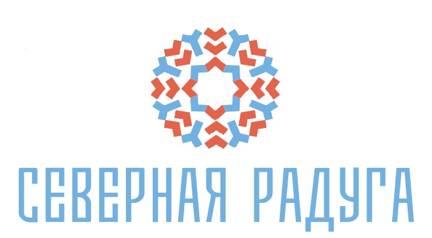 МЕЖДУНАРОДНЫЕ ФЕСТИВАЛИ-КОНКУРСЫ - 2022СОХРАНЯЕМ ТРАДИЦИИ *24.03-28.03* Санкт-ПетербургСНЕЖНЫЕ УЗОРЫ ЯКУТИИ *28.01-20.02* (online)СЕВЕРНАЯ РАДУГА *17.06-19.06* Нюрба, ЯкутияДРУЗЬЯ В МОСКВЕ *05.08-08.08* Москва FOLK-STAR *09.12-11.12* МоскваТел.: +79262238761; +79246638345; +799046418396e-mail: severnaya.raduga@mail.ru      https://folkstar.artpro.art      инстаграм: @folk_friendsТел.: +79262238761; +79246638345; +799046418396e-mail: severnaya.raduga@mail.ru      https://folkstar.artpro.art      инстаграм: @folk_friendsНазвание фестиваляДАННЫЕ ДЛЯ ДИПЛОМАНазвание коллектива/Фамилия, имя участникаМестонахождение (село, город, район, область, страна)ФИО руководителя коллектива для дипломаПедагог для внесения в диплом (если необходимо)Направляющая организация для внесения в диплом (если имеется)Жанры и номинации:Вокал (Академический вокал, Народный вокал, Эстрадный вокал, Джазовый вокал)Хоры (Академическое пение, Фольклорно-народное пение, Поп-хор, Джаз-хор)Театральное творчество (Художественное слово, Авторское стихотворение, Музыкальный спектакль (мюзикл, балет, опера), Драматический спектакль, Театр кукол)Инструментальное творчество (Классическая музыка, Народная музыка, Эстрадная музыка, Джазовая музыка)Фольклор (Песенный фольклор, Хореографический фольклор, Инструментальный фольклор,Театрализованная фольклорная постановка)Театр моды (Национальный костюм)Хореография (Народная, Народно-стилизованная, Современная, Эстрадная, Детский сюжетно-игровой танец, Спортивный танец, Хип-хоп, Брейк-данс, Контемпорари, Модерн, Театр танца, Танцевальное шоу)Возрастная категория5-7 лет; 8-9 лет; 10-12 лет; 13-16 лет; 17-25 лет; Старше 25; СмешаннаяДАННЫЕ ДЛЯ РЕГИСТРАЦИИКоличество участниковФорма участия (очная или заочная)Контактное лицо - ФИО, телефон, e-mailДАННЫЕ ДЛЯ УЧАСТНИКОВ, ПРОЖИВАЮЩИХ В ОТЕЛЕ Количество участников и сопровождающих лицКоличество женщин и мужчинДата прибытия (указать время прибытия и номер рейса)Дата отъезда (указать время отправления и номер рейса)Нужен ли трансфер (Да/Нет)ДОПОЛНИТЕЛЬНЫЕ УСЛУГИИменные дипломы каждому участнику электронно (100 руб./шт.) - укажите количествоМедаль с символикой фестиваля (150 руб./шт.) – укажите количество.Пересылка по Почте России оплачивается дополнительноБлагодарственные письма свыше 2-х шт. (150 руб./шт.)ПРОГРАММА ВЫСТУПЛЕНИЯНазвание произведения, автор, длительностьВставьте ссылку на You Tube